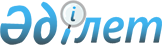 О внесении изменения в постановление акимата города Сатпаев от 18 февраля 2014 года № 04/04 "Об организации общественных работ на 2014 год"Постановление акимата города Сатпаев Карагандинской области от 30 октября 2014 года № 20/01. Зарегистрировано Департаментом юстиции Карагандинской области 19 ноября 2014 года № 2818

      В соответствии со статьей 31 Закона Республики Казахстан от 23 января 2001 года «О местном государственном управлении и самоуправлении в Республике Казахстан», со статьей 20 Закона Республики Казахстан от 23 января 2001 года «О занятости населения», Правилами организации и финансирования общественных работ, утвержденными постановлением Правительства Республики Казахстан от 19 июня 2001 года № 836 «О мерах по реализации Закона Республики Казахстан от 23 января 2001 года «О занятости населения», в целях привлечения безработных граждан к трудовой деятельности, имеющей социально - полезную направленность, для обеспечения их временной занятости, акимат города Сатпаев ПОСТАНОВЛЯЕТ:

      1. 

Внести в постановление акимата города Сатпаев от 18 февраля 2014 года № 04/04 «Об организации общественных работ на 2014 год» (зарегистрировано в Реестре государственной регистрации нормативных правовых актов за № 2552, опубликовано 21 марта 2014 года в № 11 (2098) газеты «Шарайна») следующее изменение:

      приложение 2 к указанному постановлению изложить в редакции согласно приложению к настоящему постановлению.

      2. 

Настоящее постановление вводится в действие по истечении десяти календарных дней со дня его первого официального опубликования.

 

  

Перечень

организаций, предприятий и учреждений города Сатпаев организующих общественные работы в 2014 году виды, объемы, конкретные условия общественных работ и источники их финансирования

 
					© 2012. РГП на ПХВ «Институт законодательства и правовой информации Республики Казахстан» Министерства юстиции Республики Казахстан
				      Аким города СатпаевӘ.С. Омар

Приложение

к постановлению акимата

города Сатпаев № 20/01

от «30» 10 2014 годаПриложение 2

к постановлению акимата

города Сатпаев № 04/04

от 18 февраля 2014 года№Наименование организаций, предприятий и учрежденийВиды общественных работКонкретные условия

общественных работИсточник

финансированияОбъем общественных работ1Государственное учреждение «Аппарат акима города Сатпаев»Обработка и рассылка документовс 9.00 до 18.30 часов с обеденным перерывом с 13.00 часов до 14.30 часов, 5 дней в неделюместный бюджет25 документов ежедневно2Государственное учреждение «Отдел по делам обороны города Сатпаев»Помощь в работе с населением по призыву в ряды Вооруженных Сил, доставка повестокс 9.00 до 18.30 часов с обеденным перерывом с 13.00 часов до 14.30 часов, 5 дней в неделюместный бюджет25 документов ежедневно3Государственное учреждение «Отдел занятости и социальных программ города Сатпаев»Помощь в подворном обходе с целью выявления граждан, имеющих право на социальную помощь, уточнении социальной карты города и обработка документовс 9.00 до 18.30 часов с обеденным перерывом с 13.00 часов до 14.30 часов, 5 дней в неделюместный бюджет25 документов ежедневно4Государственное учреждение «Отдел образования, физической культуры и спорта города Сатпаев»Обработка документов, копирование и рассылка документовс 9.00 до 18.30 часов с обеденным перерывом с 13.00 часов до 14.30 часов, 5 дней в неделюместный бюджет25 документов ежедневно5Государственное учреждение «Налоговое управление по городу Сатпаев»Помощь в работе с населением, доставка уведомлений по уплате налогов на имуществос 9.00 до 18.30 часов с обеденным перерывом с 13.00 часов до 14.30 часов, 5 дней в неделюместный бюджет25 документов ежедневно6Государственное учреждение «Отдел экономики и финансов города Сатпаев»Обработка документов, копирование и рассылка документовс 9.00 до 18.30 часов с обеденным перерывом с 13.00 часов до 14.30 часов, 5 дней в неделюместный бюджет25 документов ежедневно7Государственное учреждение «Аппарат акима поселка Жезказган»Обработка документов, копирование и рассылка документов. Благоустройство и озеленение поселкас 9.00 до 18.30 часов с обеденным перерывом с 13.00 часов до 14.30 часов, 5 дней в неделюместный бюджет25 документов ежедневно.

Уборка по улицам и кварталам, уход за зелеными насаждениями 8Государственное учреждение «Отдел внутренней политики города Сатпаев»Обработка документов, копирование и рассылка документовс 9.00 до 18.30 часов с обеденным перерывом с 13.00 часов до 14.30 часов, 5 дней в неделюместный бюджет25 документов ежедневно9Государственное учреждение «Отдел строительства города Сатпаев»Обработка документов, копирование и рассылка документовс 9.00 до 18.30 часов с обеденным перерывом с 13.00 часов до 14.30 часов, 5 дней в неделюместный бюджет25 документов ежедневно10Государственное учреждение «Отдел архитектуры и градостроительства города Сатпаев»Обработка документов, копирование и рассылка документовс 9.00 до 18.30 часов с обеденным перерывом с 13.00 часов до 14.30 часов, 5 дней в неделюместный бюджет25 документов ежедневно11Государственное учреждение «Отдел жилищно-коммунального хозяйства, пассажирского транспорта и автодорог города Сатпаев»Обработка документов, копирование и рассылка документов. Благоустройство и озеленение городас 9.00 до 18.30 часов с обеденным перерывом с 13.00 часов до 14.30 часов, 5 дней в неделюместный бюджет25 документов ежедневно.

Уборка по улицам и кварталам, уход за зелеными насаждениями 12Государственное учреждение «Отдел культуры и развития языков города Сатпаев»Обработка документов, помощь в организации городских мероприятийс 9.00 до 18.30 часов с обеденным перерывом с 13.00 часов до 14.30 часов, 5 дней в неделюместный бюджет25 документов ежедневно13Государственное учреждение «Управление юстиции города Сатпаев»Работа по обработке документовс 9.00 до 18.30 часов с обеденным перерывом с 13.00 часов до 14.30 часов, 5 дней в неделюместный бюджет25 документов ежедневно14Государственное учреждение «Сатпаевский городской суд»Обработка и рассылка документов. Доставка повестокс 9.00 до 18.30 часов с обеденным перерывом с 13.00 часов до 14.30 часов, 5 дней в неделюместный бюджет25 документов ежедневно15Государственное учреждение «Аппарат Сатпаевского городского маслихата»Обработка и рассылка документовс 9.00 до 18.30 часов с обеденным перерывом с 13.00 часов до 14.30 часов, 5 дней в неделюместный бюджет25 документов ежедневно16Государственное учреждение «Отдел предпринимательства и промышленности города Сатпаев»Обработка документов, копирование и рассылка документовс 9.00 до 18.30 часов с обеденным перерывом с 13.00 часов до 14.30 часов, 5 дней в неделюместный бюджет25 документов ежедневно17Государственное учреждение «Отдел земельных отношений города Сатпаев»Обработка документовс 9.00 до 18.30 часов с обеденным перерывом с 13.00 часов до 14.30 часов, 5 дней в неделюместный бюджет25 документов ежедневно18Государственное учреждение «Государственный архив города Сатпаев»Обработка и рассылка документовс 9.00 до 18.30 часов с обеденным перерывом с 13.00 часов до 14.30 часов, 5 дней в неделюместный бюджет25 документов ежедневно19Коммунальное государственное казенное предприятие «Культурно-оздоровительный спортивный центр города Сатпаев»Обработка и рассылка документов. Работа с дворовыми клубамис 9.00 до 18.30 часов с обеденным перерывом с 13.00 часов до 14.30 часов, 5 дней в неделюместный бюджет25 документов ежедневно20Коммунальное государственное учреждение «Детско-юношеская спортивная школа города Сатпаев»Обработка и рассылка документовс 9.00 до 18.30 часов с обеденным перерывом с 13.00 часов до 14.30 часов, 5 дней в неделюместный бюджет25 документов ежедневно21Государственное учреждение «Отдел внутренних дел города Сатпаев»Обработка и рассылка документов. Работа с населениемс 9.00 до 18.30 часов с обеденным перерывом с 13.00 часов до 14.30 часов, 5 дней в неделюместный бюджет25 документов ежедневно22Государственное учреждение «Отдел сельского хозяйства и ветеринарии города Сатпаев»Обработка и рассылка документовс 9.00 до 18.30 часов с обеденным перерывом с 13.00 часов до 14.30 часов, 5 дней в неделюместный бюджет25 документов ежедневно23Коммунальное государственное казенное предприятие «Культурно-досуговый центр города Сатпаев»Обработка и рассылка документовс 9.00 до 18.30 часов с обеденным перерывом с 13.00 часов до 14.30 часов, 5 дней в неделюместный бюджет25 документов ежедневно24Государственное учреждение «Центр занятости города Сатпаев»Обработка и рассылка документовс 9.00 до 18.30 часов с обеденным перерывом с 13.00 часов до 14.30 часов, 5 дней в неделюместный бюджет25 документов ежедневно25Государственное учреждение «Отдел жилищной инспекции города Сатпаев»Обработка и рассылка документовс 9.00 до 18.30 часов с обеденным перерывом с 13.00 часов до 14.30 часов, 5 дней в неделюместный бюджет25 документов ежедневно26Государственное учреждение «Центр молодежных инициатив города Сатпаев»Обработка и рассылка документовс 9.00 до 18.30 часов с обеденным перерывом с 13.00 часов до 14.30 часов, 5 дней в неделюместный бюджет25 документов ежедневно27Сатпаевский городской филиал народно-демократической партии «Нур Отан»Обработка и рассылка документовс 9.00 до 18.30 часов с обеденным перерывом с 13.00 часов до 14.30 часов, 5 дней в неделюместный бюджет25 документов ежедневно28Государственное учреждение «Департамент статистики Карагандинской области»Обработка и рассылка документовс 9.00 до 18.30 часов с обеденным перерывом с 13.00 часов до 14.30 часов, 5 дней в неделюместный бюджет25 документов ежедневно